CHECK LIST FOR HARD COPY OF DOCUMENTS REQUIRED TO BE SUBMITTED TO NTS FOR MORA & IH PROJECT-2024Note: All Applicants are required to send photocopies of above mentioned documents as applicable duly attested from his/her relevant respective departmental gazetted officer alongwith NTS online application to NTS Headquarters (M/o RA & IH Project), Plot # 96, Street # 04, Sector H-8/1, Islamabad. Specimen Performa attached.Candidates will retain original documents. Shortlisted candidates will submit requisite documents in original as and when asked by M/o RA & IH.Non-Muslims and  disable candidates are ineligible to Apply.NOMINATION PROFORMA FOR MOAVINEEN-E-HUJJAJ FOR HAJJ-2024Undertaking:	I hereby solemnly affirm and undertake that I will abide by the Policy and instructions of the Ministry of Religious Affairs & Interfaith Harmony pertaining to Hajj Operation-2024. I also undertake that I will not directly, indirectly, physically or telephonically contract the authorities of the M/o RA&IH for any undue favor. I further undertake that, if I am involved in any political, ethnic, and sectarian activity than my selection will be liable to be cancelled as well as disciplinary action under prevailing rules and regulations to be taken by my parent department. Clearance / inquiry, if any required will be made through my respective Division / Department. I also declare that none of my spouse / family member is performing Hajj duty during Hajj - 2024. The given information is correct to be best of my knowledge / belief and nothing has been concealed to avail any undue benefits. The M/o RA&IH may reject my nomination altogether if the information is found deficient / incorrect / fabricated. Verification and Guarantee by the Department: The nominee shall abide by the policy / rules of the M/o RA&IH /Directorate General of Hajj, Jeddah and in case of disobedience of any type; the nominating authority will take disciplinary / punitive action under the rules against him. The information given by the nominee is verified. Any wrong information provided can lead to disciplinary proceedings and even cancelation of nomination. SELECTION OF MOAVINEEN-E-HUJJAJ FOR HAJJ-2024ACCEPTANCE FORMI have carefully read and understood all the terms & conditions contained overleaf of Ministry of Religious Affairs & Interfaith Harmony and accept to become a part of Moavineen-e-Hujjaj-2024. I shall abide by all the instructions issued time to time by the Ministry of Religious Affairs & Interfaith Harmony as well as Directorate General of Hajj, Jeddah throughout my duty at Kingdom of Saudi Arabia.Signature: _____________________________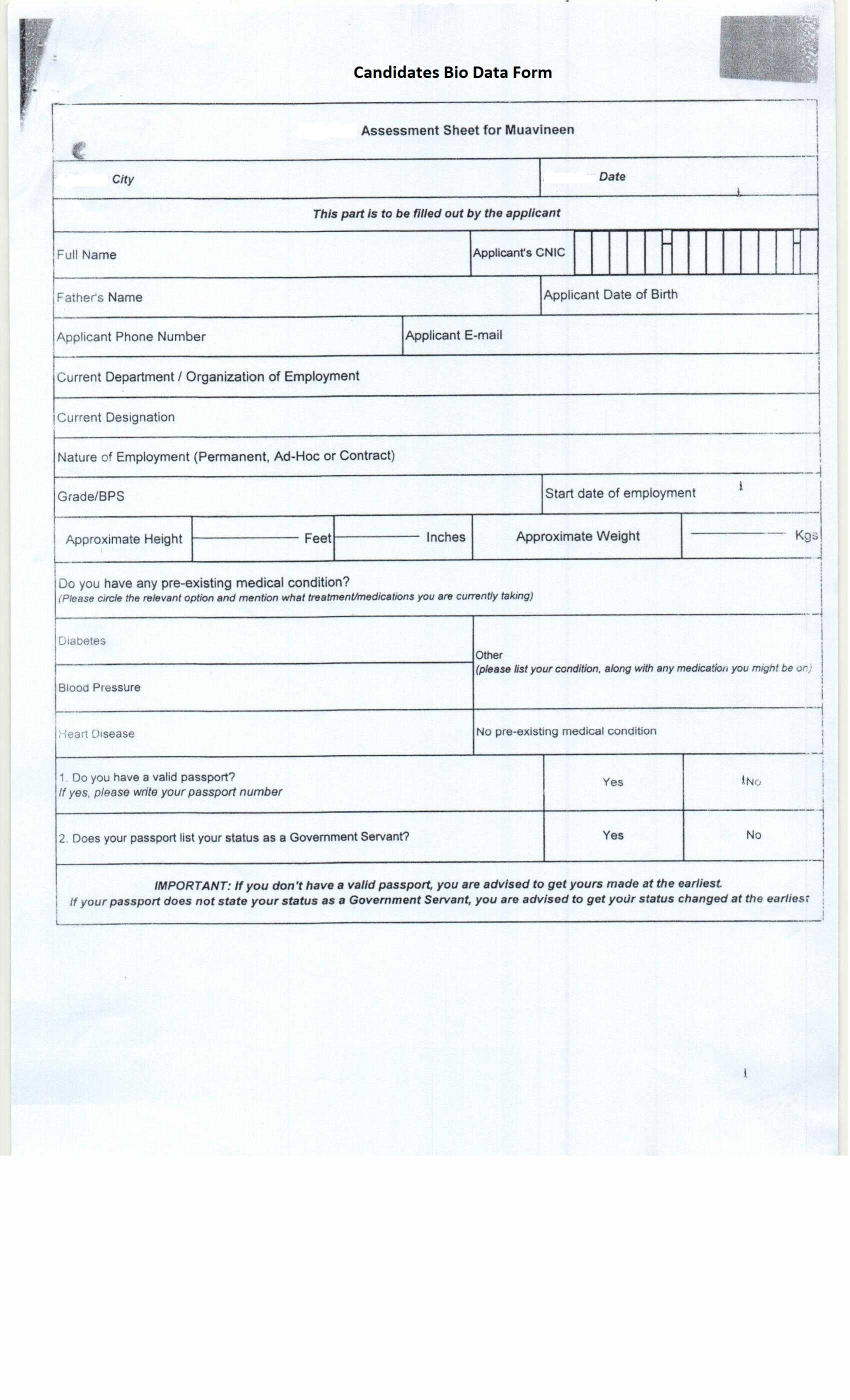 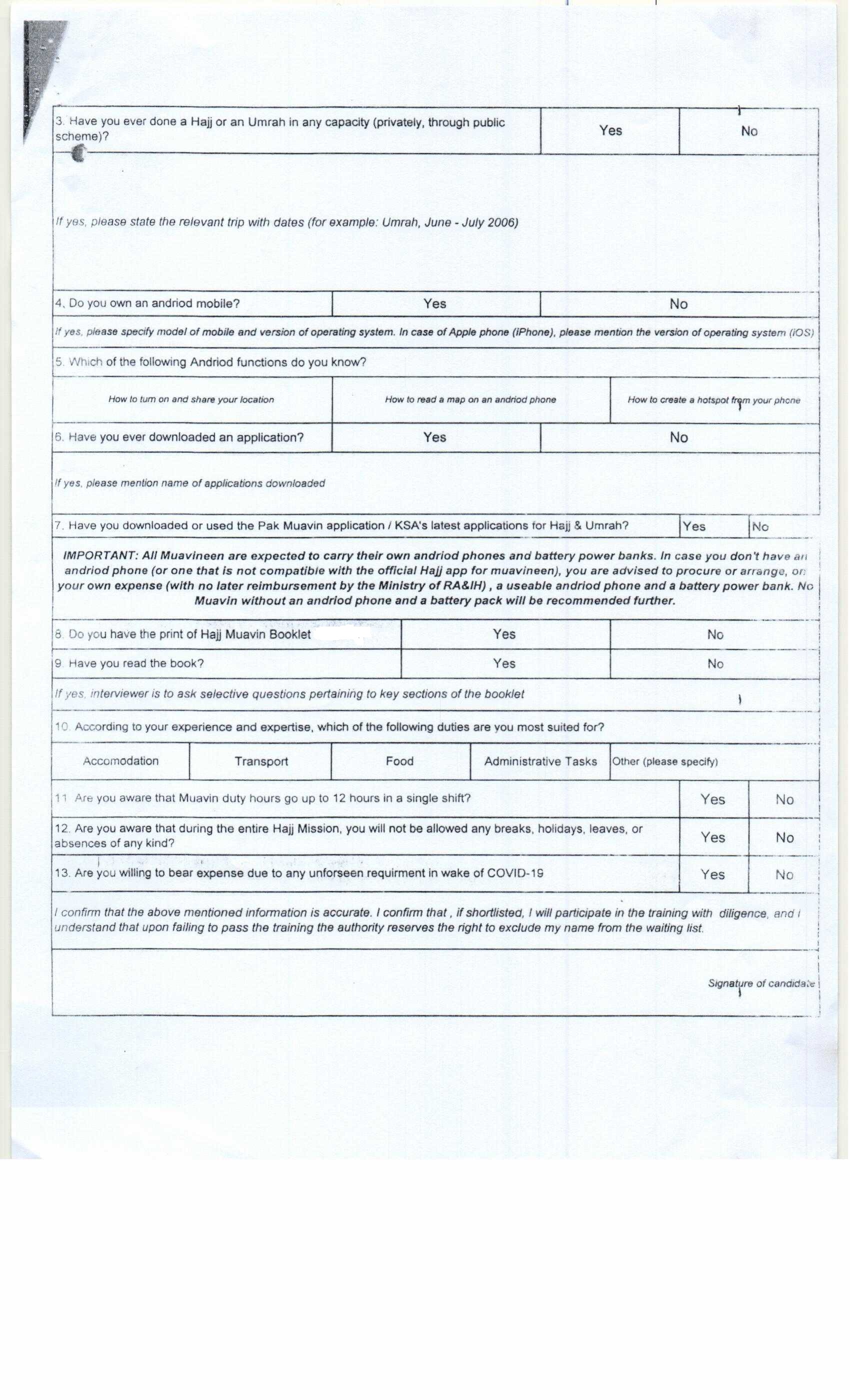 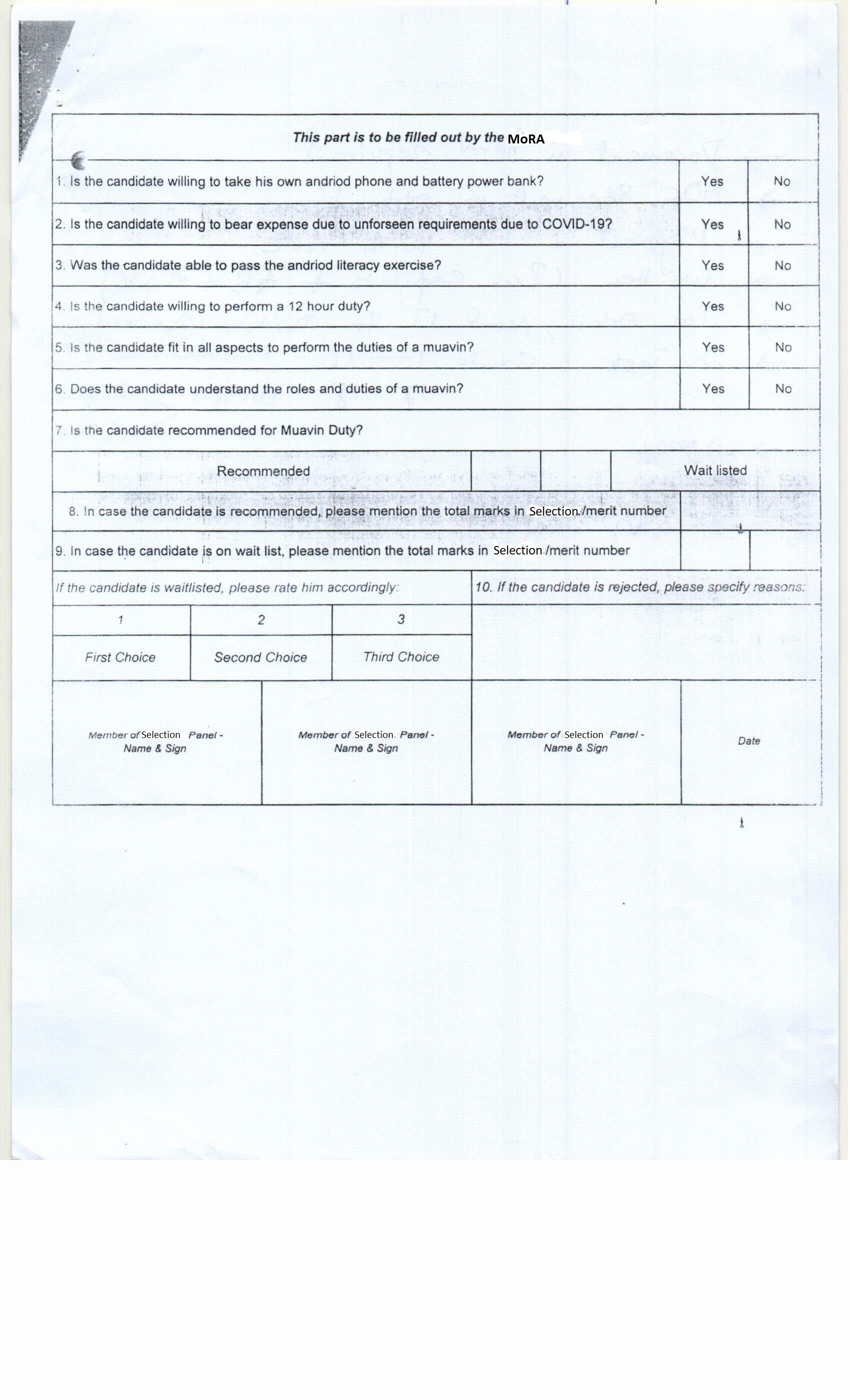 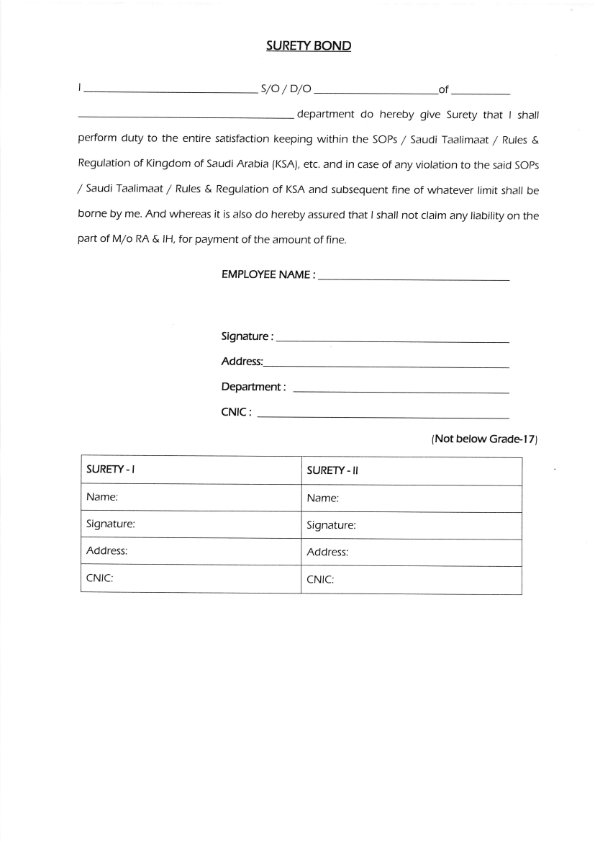 Sr No.DescriptionMoavineen (BPS 07-16)Moavineen(BPS 17-18)DoctorsPharmacistsParamedics1Nomination Proforma2Medical Fitness Certificate3Service No Objection Certificate (NOC)4Acceptance Form5Surety Bond on stamp paper6Recent Salary/pay Slip issued by AGPR7Bio Data Form8CNIC91x  passport size color photograph (Blue background) 10Copy of office cardPaste a visible copy of front side of CNIC (Attested)Paste a visible copy of back side of CNIC (Attested)1.Name of the Nominee:2.Father’s / Husband’s Name:3.Mother’s Name:4.Name & address of Department:5.Designation with BPS:6.Date of joining Govt. service:7.Date of Birth (according to CNIC):8.Domicile:District:  ________________________ Province:________________________9.No. of Hajj duties performed previously (Year-wise if any)10.Residential Address:11.Personal / Residential contract No.12.Office contract No.Name of officer:Official Stamp:Contract No.Name:Father’s Name:Mother’s Name:Date of Birth:Name of Department:Designation with BPS:CNIC No.Domicile:District: (		)	Province: (		)Residential / Postal Address:Contract:In Pakistan:In KSA (if any):